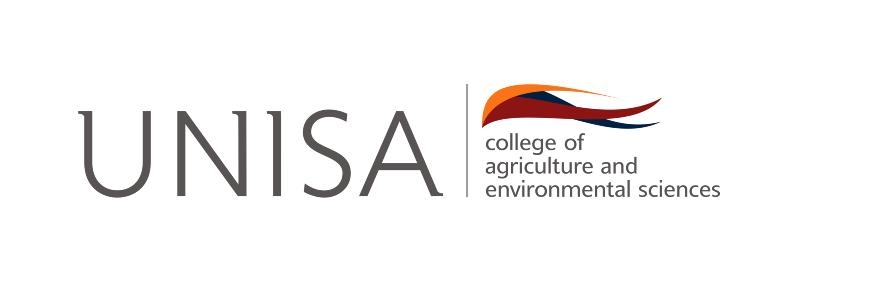 COLLEGE OF AGRICULTURE AND ENVIRONMENTAL SCIENCES HEALTH RESEARCH ETHICS COMMITTEEThis document should be completed by any researcher who wishes to lodge an appeal against either the outcome of a first time Ethics application or any additional ruling by the CAES HREC which may have resulted from a report submitted to the committee of protocol deviation or breach of protocol, non-compliance or adverse or serious adverse events.  The appeal should be submitted to the CAES HREC.If you have any questions about or require assistance with the completion of this form, please contact your supervisor (master’s or doctoral students), or Ethics Administrator of the College of Agriculture and Environmental Sciences (Ms Marthie van Wyk) at vwykmj@unisa.ac.zaREPORT ON THE FOLLOWING:Identify and explain the current situation that has led to the submission of an appeal to the CAES HREC such as outcome of CAES HREC which was communicated to the researcher or application outcome etc.Explain what you as researcher has put in place to minimize the risk or concern identified by the CAES HREC.  _______________________				_______________Signature 						Date(student researcher or person reporting the incidence)_______________________				_______________Signature of supervisor				DateCAES RESEARCH ETHICS APPEAL FORM ETHICS APPLICATION NUMBER  (if known)        Date on which the appeal is submittedAppeal submitted by Appeal submitted by Appeal submitted by Appeal submitted by Title of the research project:  _________________________________________________________________________________________________________________________________________________Title of the research project:  _________________________________________________________________________________________________________________________________________________Title of the research project:  _________________________________________________________________________________________________________________________________________________Title of the research project:  _________________________________________________________________________________________________________________________________________________